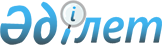 Об определении регистратора
					
			Утративший силу
			
			
		
					Постановление Правительства Республики Казахстан от 5 августа 2016 года № 452. Утратило силу постановлением Правительства Республики Казахстан от 5 сентября 2023 года № 767.
      Сноска. Утратило силу постановлением Правительства РК от 05.09.2023 № 767.
      Сноска. Заголовок в редакции постановления Правительства РК от 05.02.2020 № 38 (вводится в действие по истечении десяти календарных дней после дня его первого официального опубликования).
      Вводится в действие с 22 июля 2016 года.
      В соответствии с подпунктом 4-1) статьи 5 Закона Республики Казахстан от 19 января 2001 года "О зерне" Правительство Республики Казахстан ПОСТАНОВЛЯЕТ:
      1. Определить регистратором акционерное общество "Информационно-учетный центр".
      Сноска. Пункт 1 в редакции постановления Правительства РК от 05.02.2020 № 38 (вводится в действие по истечении десяти календарных дней после дня его первого официального опубликования).


      2. Настоящее постановление вводится в действие с 22 июля 2016 года и подлежит официальному опубликованию. 
					© 2012. РГП на ПХВ «Институт законодательства и правовой информации Республики Казахстан» Министерства юстиции Республики Казахстан
				
Премьер-Министр
Республики Казахстан
К. Масимов